GreeceGreeceGreeceMarch 2026March 2026March 2026March 2026MondayTuesdayWednesdayThursdayFridaySaturdaySunday1234567891011121314151617181920212223242526272829Annunciation, Anniversary of 1821 Revolution3031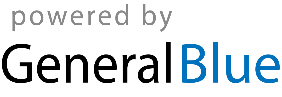 